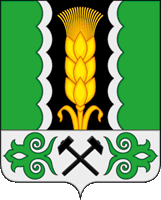 Российская Федерация Республика ХакасияАлтайский район Администрация Новомихайловского сельсоветаПОСТАНОВЛЕНИЕ«26» декабря 2017 г.                                с. Новомихайловка                                   № 82В соответствии с Федеральным законом от 6 октября 2003 года № 131-ФЗ "Об общих принципах организации местного самоуправления в Российской Федерации и в целях обеспечения охраны жизни, здоровья граждан и их имущества, гарантий их законных прав на безопасные условия движения на дорогах, Постановления российской Федерации от 25.12.2015 № 1440 « Об утверждении требований к программам комплексного развития транспортной инфраструктуры поселений, городских округов»,  руководствуясь статьями 41,47 Устава муниципального образования Новомихайловский сельсоветПОСТАНОВЛЯЕТ:1. Утвердить Программу комплексного развития транспортной инфраструктуры Новомихайловского сельсовета на 2018 – 2027 годы согласно приложению.2.Настоящее постановление вступает в силу с 01.01.2018 года.3.Контроль над выполнением настоящего  постановления оставляю за собой.Глава Новомихайловского сельсовета                                                П.А. ЛавриновПРОГРАММА КОМПЛЕКСНОГО РАЗВИТИЯ ТРАНСПОРТНОЙ ИНФРАСТРУКТУРЫ НОВОМИХАЙЛОВСКОГО СЕЛЬСОВЕТА НА 2018 - 2027 ГОДЫСОДЕРЖАНИЕ  ПРОГРАММЫПАСПОРТ ПРОГРАММЫ2.​ Характеристика существующего состояния транспортной инфраструктуры  Новомихайловского сельсовета2.1. Социально — экономическое состояние Новомихайловского сельсовета.	Муниципальное образование Новомихайловский сельсовет расположено в пределах Алтайского района Республики Хакасия, в 50 км. от районного центра с. Белый Яр, от столицы Республики Хакасия г. Абакан – 75 км. В границах поселения находятся следующие населенные пункты: с. Новомихайловка. Административным центром муниципального образования Новомихайловский сельсовет является с. Новомихайловка.Поселение располагается в южной части Алтайского  района в степной зоне, граничит с муниципальными образованиями Краснопольский сельсовет, Новороссийский сельсовет, Очурский сельсовет  находящихся в границах Алтайского района и на северо-западе с муниципальным образованием Ново-Енисейский сельсовет, находящимся в составе Бейского района Республики Хакасия.Территория муниципального образования Новомихайловский сельсовет составляет 13184,5 га., в том числе площадь населенных пунктов – 112,59 га.	Внешние связи Новомихайловского сельсовета поддерживаются круглогодично автомобильным транспортом. 	Сооружения речного и  воздушного  сообщения в Новомихайловском сельсовете отсутствует. Ближайшая железнодорожная станция расположена в г. Абакан.	Протяженность автомобильных дорог местного значения – 11,8 км., из них с усовершенствованным покрытием 2,55 км.	Связь с райцентром осуществляется автомобильным транспортом. Непроизводственная сфера деятельности охватывает связь, торговлю, образование, культуру.	2.2. Характеристика деятельности в сфере транспорта, оценка транспортного спроса	Транспортно-экономические связи поселения осуществляются только автомобильным видом транспорта. Транспортные предприятия на территории поселения отсутствуют. Основным видом пассажирского транспорта поселения является автобусное сообщение. В населенных пунктах внутри сельский  транспорт отсутствует. Большинство трудовых передвижений в поселении приходится на личный транспорт и пешеходное сообщение.В основе оценки транспортного спроса лежит анализ передвижения населения по следующим объектам:- объекты социальной сферы;- объекты трудовой деятельности;- узловые объекты транспортной инфраструктуры.	2.3. Характеристика функционирования и показатели работы транспортной инфраструктуры по видам транспорта		Перевозка технических грузов (угля, дров) осуществляется частным автотранспортом. Хранение легковых автомобилей индивидуального пользования осуществляется на приусадебных участках владельцев индивидуальных жилых домов. Грузовой транспорт в основном представлен личной техникой.	2.4. Характеристика сети дорог поселения, параметры дорожного движения, оценка качества содержания дорог.	Дорожно-транспортная сеть поселения состоит	из дорог предназначенных не для скоростного движения. Содержание автомобильных дорог местного значения осуществляется администрацией за счет местного бюджета. Сохранение автодорожной инфраструктуры осуществляется только за счет ремонта автодорог.Основными транспортными артериями поселения являются главные улицы и основные улицы в жилой застройке Новомихайловского сельсовета. Такими улицами являются – ул. Кирова, ул. Верхняя, ул. Новая, ул. Гагарина.	Интенсивность грузового транспорта незначительная. 	2.5. Анализ состава парка транспортных средств и уровня автомобилизации сельского поселения, обеспеченность парковыми (парковочными) местами.	Автомобильный парк сельского поселения преимущественно состоит из легковых автомобилей, принадлежащих частным лицам. Хранение транспортных средств осуществляется на придомовых территориях. Парковочные места имеются у всех объектов социальной инфраструктуры и у административных зданий хозяйствующих организаций.	2.6. Характеристика работы транспортных средств общего пользования, включая анализ пассажиропотока 	Передвижение по территории сельского поселения осуществляется с использованием личного транспорта либо в пешем порядке. Автобусное движение организовано частным предпринимателем. Информация об объемах пассажирских перевозок необходимая для анализа пассажиропотока отсутствует. 	2.7. Характеристика пешеходного и велосипедного передвижения	Пешеходы передвигаются по обочинам дорог. Движение велосипедистов осуществляется в соответствии с требованиями ПДД по дорогам общего пользования. 	2.8. Характеристика движения грузовых транспортных средствТранспортных организаций осуществляющих грузовые перевозки на территории поселения не имеется. 	2.9. Анализ уровня безопасности дорожного движения 	Из всех источников опасности на автомобильном транспорте для населения представляют дорожно-транспортные происшествия. Основная часть происшествий происходит из-за нарушения правил дорожного движения и превышения скоростного режима. Ситуация, связанная с аварийностью на транспорте, неизменно сохраняет актуальность в связи с несоответствием дорожно-транспортно инфраструктуры потребностям участников дорожного движения, их низко дисциплиной, а также недостаточной эффективностью функционирования системы обеспечения безопасности дорожного движения. В настоящее время решение проблемы обеспечения безопасности дорожного движения является одной из важнейших задач. 	2.10. Оценка уровня негативного воздействия транспортной инфраструктуры на окружающую среду, безопасность  и здоровье населения	Основные факторы, неблагоприятно влияющие на окружающую среду и здоровья это: Загрязнение атмосферы. Выброс в воздух дыма и газообразных загрязняющих веществ (диоксин азота и серы, озон) приводят не только к загрязнению атмосферы, но и к вредным проявлениям для здоровья, особенно к распираторным аллергическим заболеваниям. Воздействие шума. Приблизительно 30% населения России подвергается воздействию шума от автомобильного транспорта с уровнем выше 55дБ. Это приводит к росту сердечно-сосудистых и эндокринных заболеваний. Воздействие шума влияет на познавательные способности людей, вызывает раздражительность. 	Учитывая сложившуюся планировочную структуру сельского поселения и характер дорожно-транспортно сети, отсутствие дорог с интенсивным движением в районах жилой застройки, можно сделать вывод о сравнительно благополучной экологической ситуации в части воздействия транспортно инфраструктуры на окружающую среду, безопасность и здоровье человека.2.11. Характеристика существующих условий и перспектив развития и размещения транспортной инфраструктуры поселения Сеть автомобильных дорог – один из важнейших элементов транспортно-коммуникационной системы поселения, оказывающих огромное влияние на развитие экономики и социальной сферы. При этом состояние дорожной сети Новомихайловского сельсовета  далеко не в полной мере соответствует экономическим и социальным потребностям общества. Проблема особенно обострилась в последнее время в связи с недостаточным финансированием для сохранения существующей сети дорог, а тем более для ее модернизации (капитального ремонта). Транспортная нагрузка на существующую дорожную сеть ежегодно увеличивается т.к. ежегодно увеличивается количество личного автотранспорта жителей населенных пунктов, что дополнительно повышает нагрузку на дорожную сеть. 	2.12. Оценка нормативно-правовой базы, необходимой для функционирования и развития транспортной инфраструктуры поселения Программа комплексного развития транспортной инфраструктуры подготовлена на основании: - Градостроительного кодекса РФ от 29.12.2004 № 190-ФЗ;- Федерального закона от 29.12.2014 № 456-ФЗ «О внесении изменений в Градостроительный кодекс РФ и отдельные законные акты РФ»;- Федерального закона от 06.10.2003 № 131-ФЗ «Об общих принципах организации местного самоуправления в Российской Федерации»;- Федерального закона от 08.11.2007 № 257-ФЗ «Об автомобильных дорогах и о дорожной деятельности в Российской Федерации и о внесении изменений в отдельные законодательные акты Российской Федерации»; - Федерального закона от 09.02.2007 № 16-ФЗ «О транспортной безопасности»; - поручения Президента Российской Федерации от 17.03.2011 Пр-701; - постановление Правительства Российской Федерации от 25.12.2015 № 1440 «Об утверждении требований к программам комплексного развития транспортной инфраструктуры поселений, городских округов»; - Приказа министерства транспорта Российской Федерации от 16.11.2012 № 402 «Об утверждении Классификации работ по капитальному ремонту, ремонту и содержанию автомобильных дорог»;- Генерального плана Новомихайловского сельсовета.3. Прогноз транспортного спроса, изменение объемов и характера передвижения населения и перевозок грузов на территории поселения3.1. Прогноз социально-экономического и градостроительного развития поселения	На территории Новомихайловского сельсовета расположен один населенный пункт: село Новомихайловка. Административным центром Новомихайловского сельсовета является село Новомихайловка.  Численность постоянного населения составляет 1007 человек. Численность населения имеет тенденцию по уменьшению.	Из большего числа нормативных критериев (обеспеченность школами, детскими дошкольными учреждениями, объектами соцкультбыта, инженерными сетями, дорогами и др.) наиболее приоритетным является обеспеченность жителей жильём. 	Решение этих задач возможно при увеличении объёмов строительства жилья за счёт всех источников финансирования. Всё это потребует большой работы по привлечению инвесторов к реализации этой программы.	3.2. Прогноз транспортного спроса поселения, объемов и характера передвижения населения и перевозок грузов по видам транспорта, находящегося на территории поселения	Основными транспортными артериями в муниципальном образовании являются автомобильные дороги местного значения и уличная дорожная сеть. Количество автобусных маршрутов в малой степени удовлетворяет потребности населения в направлениях передвижения. В целях совершения рабочих поездок население пользуется личным транспортом.	На территории Новомихайловского сельсовета промышленные предприятия отсутствуют. Вследствие чего на расчетный срок, в муниципальном образовании поток грузового транспорта не увеличится.	3.3. Прогноз развития транспортной инфраструктуры по видам транспорта	В период реализации Программы транспортной инфраструктуры по видам транспорта не перетерпит существенных изменений. Основным видом транспорта остается автомобильный. Транспортная связь с районном, республикой и населенными пунктами будет осуществляться общественным транспортом (автобусное сообщение), внутри населенных пунктов личным транспортом и пешеходное сообщение. 3.4. Прогноз развития дорожной сети поселенияОсновными направлениями развития дорожной сети поселения в период реализации Программы будет являться сохранение протяженности, соответствующим нормативным требованиям, автомобильных дорог общего пользования за счет ремонта автомобильных дорог, поддержание автомобильных дорог на уровне соответствующем категории дороги, путем нормативного содержания дорог, повышения качества и безопасности дорожной сети.3.5. Прогноз уровня автомобилизации, параметров дорожного движенияПри сохранившейся тенденции к увеличению уровня автомобилизации населения, с учетом прогнозируемого увеличения количества транспортных средств, без изменения пропускной способности дорог, предполагается повышение интенсивности движения по основным направлениям к объектам тяготения.  3.6. Прогноз показателей безопасности дорожного движенияВ связи с увеличением парка автотранспортных средств и неисполнением участниками дорожного движения правил дорожного движения возможен незначительный рост аварийности.Факторами, влияющими на снижение аварийности станут: обеспечение контроля за выполнением мероприятий по обеспечению безопасности дорожного движения, развития целевой системы воспитания и обучения детей безопасному поведению на улицах и дорогах, проведение разъяснительной и предупредительно-профилактической работы среди населения по вопросам обеспечения безопасности дорожного движения. 3.7. Прогноз негативного воздействия транспортной инфраструктуры на окружающую среду и здоровье населения.В период действия Программы, не предполагается изменения структуры, маршрутов и объемов грузовых и пассажирских перевозок. Причиной увеличения негативного воздействия на окружающую среду и здоровье населения, станет рост автомобилизации населения в связи с этим, усилится загрязнение атмосферы выбросами в воздух дыма и газообразных загрязняющих веществ и увеличением воздействия шума на здоровье человека.4. Принципиальные варианты развития транспортной инфраструктуры Автомобильные дороги подвержены влиянию природной окружающей среды, хозяйственной деятельности человека и постоянному воздействию транспортных средств, в результате чего меняется технико – эксплутационное состояние дорог. Состояние сети дорог определяется своевременностью, полнотой и качеством выполнения работ по содержанию, ремонту, капитальному ремонту и зависит напрямую от объемов финансирования. В условиях, когда объем инвестиций в дорожный комплекс является явно недостаточным, а рост уровня автомобилизации значительно опережает темпы роста развития дорожной инфраструктуры на первый план выходят работы по содержанию и эксплуатации дорог. Вариант развития транспортной инфраструктуры – качественное содержание дорог.5. Перечень мероприятий по развитию транспортной инфраструктуры на территории Новомихайловского сельсовета на 2018-2027 годы В целях повышения качественного уровня дорожной сети сельского поселения, снижения уровня аварийности, связанной с состоянием дорожного покрытия необходимо реализовать комплекс мероприятий по развитию дорог поселения (приложение № 1). Объемы финансирования Программы подлежат уточнению при формировании бюджета Новомихайловского сельсовета на соответствующий финансовый год. 6. Оценка эффективности мероприятий развития транспортной инфраструктуры- развитие транспортной инфраструктуры поселения;- формирование условий для социально-экономического развития;- повышение безопасности;- качество эффективности транспортного обслуживания населения, юридических лиц и индивидуальных предпринимателей, осуществляющих экономическую деятельность;- снижение негативного воздействия транспортной инфраструктуры на окружающую среду поселения.7. Предложение по институциональным преобразованиям, совершенствованию правового информационного обеспечения деятельности в сфере транспортного обслуживания населения и субъектов экономической деятельности  на территории  Новомихайловского сельсоветаАдминистрация Новомихайловского сельсовета осуществляет общий контроль за ходом реализации мероприятий Программы, а также непосредственно организационные, методические и контрольные функции в ходе реализации Программы, которые обеспечивают:- разработку ежегодного плана мероприятий по реализации Программы с уточнением объемов и источников финансирования мероприятий;- контроль реализации программных мероприятий по срокам, содержанию, финансовым затратам и ресурсам;- методическое, информационное и организационное сопровождение работы по реализации комплекса программных мероприятий.Программа разрабатывается сроком на десять лет и подлежит корректировке ежегодно.План-график работ по реализации программы должен соответствовать плану мероприятий, содержащемуся в пятом разделе. Утверждение тарифов и принятие решений по выделению бюджетных средств из бюджета МО, подготовка и проведение конкурсов на привлечение инвесторов, принимаются в соответствии с действующим законодательством.Мониторинг Программы включает следующие этапы:1.Периодический сбор информации о результатах проводимых преобразований в транспортном  хозяйстве, а также информации о состоянии и развитии транспортной  инфраструктуры;2.Анализ данных о результатах проводимых преобразований транспортной  инфраструктуры.Мониторинг осуществляется посредством сбора, обработки и анализа информации. Сбор исходной информации производится по показателям, характеризующим выполнение программы, а также состоянию транспортной  инфраструктуры. Разработка и последующая корректировка Программы комплексного развития транспортной  инфраструктуры базируется на необходимости достижения целевых уровней муниципальных стандартов качества предоставления транспортных услуг.Перечень мероприятий по развитию транспортной инфраструктуры на территории Новомихайловского сельсоветана 2018-2027годыОб утверждении Программы комплексного развития транспортной инфраструктуры Новомихайловского сельсовета на 2018 – 2027 годы№ п/пнаименованиестр.1. Паспорт Программы42.Характеристика существующего состояния транспортной инфраструктуры Новомихайловского сельсовета52.1. Социально — экономическое состояние Новомихайловского сельсовета.52.2.Характеристика деятельности в сфере транспорта, оценка транспортного спроса52.3.Характеристика функционирования и показатели работы транспортной инфраструктуры по видам транспорта		62.4.Характеристика сети дорог поселения, параметры дорожного движения, оценка качества содержания дорог.62.5.Анализ состава парка транспортных средств и уровня автомобилизации сельского поселения, обеспеченность парковыми (парковочными) местами.62.6.Характеристика работы транспортных средств общего пользования, включая анализ пассажиропотока 62.7.Характеристика пешеходного и велосипедного передвижения62.8.Характеристика движения грузовых транспортных средств62.9.Анализ уровня безопасности дорожного движения 62.10Оценка уровня негативного воздействия транспортной инфраструктуры на окружающую среду, безопасность  и здоровье населения72.11.Характеристика существующих условий и перспектив развития и размещения транспортной инфраструктуры поселения 72.12.Оценка нормативно-правовой базы, необходимой для функционирования и развития транспортной инфраструктуры поселения73.Прогноз транспортного спроса, изменение объемов и характера передвижения населения и перевозок грузов на территории поселения83.1.Прогноз социально-экономического и градостроительного развития поселения83.2.Прогноз транспортного спроса поселения, объемов и характера передвижения населения и перевозок грузов по видам транспорта, находящегося на территории поселения	83.3.Прогноз развития транспортной инфраструктуры по видам транспорта83.4.Прогноз развития дорожной сети поселения83.5.Прогноз уровня автомобилизации, параметров дорожного движения93.6.Прогноз показателей безопасности дорожного движения93.7.Прогноз негативного воздействия транспортной инфраструктуры на окружающую среду и здоровье населения.94Принципиальные варианты развития транспортной инфраструктуры 95Перечень мероприятий по развитию транспортной инфраструктуры на территории Новомихайловского сельсовета на 2018-2027 годы 96Оценка эффективности мероприятий развития транспортной инфраструктуры107Предложение по институциональным преобразованиям, совершенствованию правового информационного обеспечения деятельности в сфере транспортного обслуживания населения и субъектов экономической деятельности  на территории  Новомихайловского сельсовета10Наименование ПрограммыПрограмма комплексного развития транспортной инфраструктуры Новомихайловского сельсовета на 2018 – 2027 годы»Основание для разработки ПрограммыГрадостроительный кодекс Российской Федерации, Постановление Правительства РФ от 25.12.2015 № 1440 «Об утверждении требований к программам комплексного развития транспортной инфраструктуры поселений, городских округов».Муниципальный заказчик ПрограммыАдминистрация Новомихайловского сельсовета  Основные разработчики ПрограммыАдминистрация Новомихайловского сельсоветаЦель Программы- обеспечение дорожной деятельности, включающей расходы на строительство, реконструкцию,  ремонт и содержание действующей сети автомобильных дорог общего пользования местного значения в границах населенных пунктов Новомихайловского сельсовета, приведение состояния дорог в соответствие с нормативными требованиями, для создания жителям комфортных условий для проживанияЗадачи Программы - содержание, сохранность и развитие сети автомобильных дорог общего пользования Новомихайловского сельсовета;- ремонт автомобильных дорог общего пользования местного значения в границах населенных пунктов Новомихайловского сельсовета; - улучшение транспортного обслуживания населенияВажнейшие целевые показатели программы- уменьшение доли протяженности автомобильных дорог общего пользования местного значения, не отвечающих нормативным требованиям.- эффективность реализации развития территории, транспортной инфраструктуры Новомихайловского сельсовета на 2018 – 2027 годыСроки и этапы реализации ПрограммыСрок реализации программы  2018-2027 годы.Объёмы и источники финансирования программыОбщий объем финансирования Программы в 2018-2027 годах составит 1600,0 тыс. рублей, в том числе:- бюджет Новомихайловского сельсовета – 1600,0 тыс. рублей;в том числе по годам:2018 – 475,0 тыс. руб.;2019 – 475,0 тыс. руб.;2020 – 475,0 тыс. руб.;2021 – 25,0 тыс. руб.;2022 – 25,0 тыс. руб.;2023 – 25,0 тыс. руб.;2024 – 25,0 тыс. руб.;2025 – 25,0 тыс. руб.;2026 – 25,0 тыс. руб.;2027 – 25,0 тыс. руб.Приложение № 1 к Программе  Комплексного развития транспортной инфраструктуры Новомихайловского сельсовета                     на 2018-2027 годы№ п/пНаименование мероприятияСумма (тыс. рублей)Источники финансированияИсточники финансированияИсточники финансированияИсточники финансированияИсточники финансированияИсточники финансированияИсточники финансированияИсточники финансированияИсточники финансированияИсточники финансированияИсточники финансированияИсточники финансированияИсточники финансированияИсточники финансированияИсточники финансированияИсточники финансированияИсточники финансированияИсточники финансированияИсточники финансированияИсточники финансированияИсточники финансированияИсточники финансированияИсточники финансированияИсточники финансированияИсточники финансированияИсточники финансированияИсточники финансированияИсточники финансированияИсточники финансированияИсточники финансирования№ п/пНаименование мероприятияСумма (тыс. рублей)Бюджет поселенияБюджет поселенияБюджет поселенияБюджет поселенияБюджет поселенияБюджет поселенияБюджет поселенияБюджет поселенияБюджет поселенияБюджет поселенияБюджет Алтайского районаБюджет Алтайского районаБюджет Алтайского районаБюджет Алтайского районаБюджет Алтайского районаБюджет Алтайского районаБюджет Алтайского районаБюджет Алтайского районаБюджет Алтайского районаБюджет Алтайского районаБюджет Республики ХакасияБюджет Республики ХакасияБюджет Республики ХакасияБюджет Республики ХакасияБюджет Республики ХакасияБюджет Республики ХакасияБюджет Республики ХакасияБюджет Республики ХакасияБюджет Республики ХакасияБюджет Республики Хакасия№ п/пНаименование мероприятияСумма (тыс. рублей)2018201920202021202220232024202520262027201820192020202120222023202420252026202720182019202020212022202320242025202620271Межевание, техническая инвентаризация, выдача технических паспортов на дороги общего пользования750,0250,0250,0250,02Приведение в нормативное состояние дорог и улиц (ямочный ремонт, грейдерование)850,0225,0225,0225,025,025,025,025,025,025,025,0ИТОГО:ИТОГО:1600,0475,0475,0475,025,025,025,025,025,025,025,0